An affiliated fund of Nebraska Community Foundation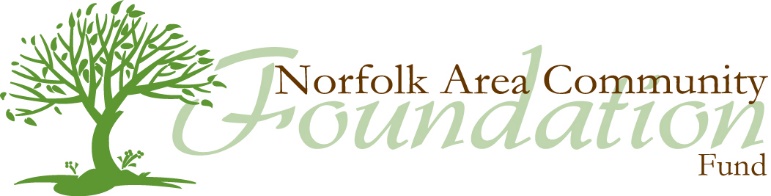 THE BUCKET LISTBucket #1- individuals we would like to add nowBucket #1- individuals we would like to add nowBucket #1- individuals we would like to add nowNameFAC contactNotesBucket #2- individuals we would like to add in 2-3 yearsBucket #2- individuals we would like to add in 2-3 yearsBucket #2- individuals we would like to add in 2-3 yearsNameFAC contactNotesBucket #3- individuals we would like to add in 3-5 yearsBucket #3- individuals we would like to add in 3-5 yearsBucket #3- individuals we would like to add in 3-5 yearsNameFAC contactNotes